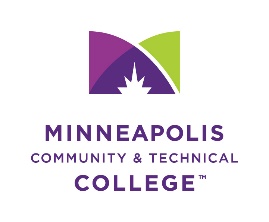 MAPE General Meeting Agenda and MinutesAgenda March 28, 2022 agenda and minutes respectfully submitted: by Elizabeth Erredge. Secretary, Local 1304. Meeting Name: MAPE General Monthly Meeting, Local 1304Date:03-23-2022Time:12:00-1:00 pmLocation:Online PlatformAttendees:Attendance taken via Chat in Zoom.Not present:N/ATopicNotesApprove AgendaN/A.Review Action ItemsN/AStandard Agenda ItemsStandard Agenda ItemsMembership UpdateAaron Pierce5 minutesNot provided. Search Committee Opportunities: Aaron Pierce5 minutesNothing from HR currently. Does anyone know if there are any new positions that we do not know about? Business Agent update: Dan EnglehartLobby week was held recently. Success, met with key legislators. We anticipate the full contract to pass soonAlso hoping for ERA to be passed- historically significant.Budget request- one time surplus $$Minnesota legislator elections are coming up and MAPE to screen and endorse. Including the Gubernatorial election. We will be getting out for the endorsed candidates as soon as MayMAPE is closely involved with these elections because we want the contract to be supported by those who are elected.Frontline worker pay is at a standstill, the goal is to include more frontline workers. i.e. OSHA because they had to go into places to do inspections/their work. Training series is going on and tailored to MAPE. These are recorded. Link to these trainings: https://mape.org/trainingsLast Thursday was deadline for MAPE positions up for elections. (Statewide)We are behind in getting our local election nominations in. If we can move quickly, Dan thinks he can get them in. We may have to wait. MAPE Board- three people are running and delegate assembly positions are also available. Board voted to donate $10,000 to MFT strike fund. Many locals donated. They sponsored a rally to support MFTReview of last month’s Meet & ConferLast Meet and Confer- Uneventful. Telework agreements are still in place, but it seems the intent is to bring more people back to campus. It seems they are looking to MMB to provide guidance.We should talk about this at the next all-college meetingCOVID protocol updates were given. Meetings are going to move from bi-weekly to monthly. New Performance Review Process presentedNew form self-evaluation and supervisorStored electronicallyDiscussion.Additional Agenda Items. Additional Agenda Items. Input on campus dining options Mary Jo DahlMary Jo Dahl is representing MAPE on a RFP committee considering campus dining vendors. Update on that committees work and ask for input from members.Feedback requested and was submittedRFP’s have been rated and submittedOpen forums and presentationsDecision will be made in MayJuly 1st would beginHLC assurance argumentLukas SauerLukas Sauer (IE) represented on HLC assurance argument and what to expect from the HLC assurance process.Presented .ppt Working on it for about 1 ½ year. Several revisions. Want to make sure bargaining units know what it is and what it is about. We are on the Open Pathway which is focused on QA/institutional improvement. 10-year cycle. Assurance argument is a mid-cycle reportDemonstrate that the College meets accreditation through assurance argument narrative, evidence filePeer Review team determinesIs college in compliance, if not, they will ask for clarification, if clarification is insufficient, HLC issues a ‘Finding’, require a visit. What’s new for MC? Moved from AQUP to Open Pathway, Revised criteria, and core components, cannot use any of the 2017 AQIP portfolio. Timeline Fall 202 through June 13, 2022. No changes can be made after June 13th IE will be creating a survey to have an opportunity to provide feedback and input. Looking for accuracy, items that might be useful to call out or great for supporting evidenceNo need for tone/style etc. Darren Weiland is the editor. Member ForumAllQ: Summer hours if we are tele-working can we work an 8-hour shift? Jim will ask and report back to us. When will we receive a communication about summer hours? Jim will ask and report back. What do we do with students who are in crisis, and we are not available on Friday?When it is imposedchildcare is a concernan earlier timeline so we can manage summer activities and children are still in school causes other problems for work scheduleOptions would be nice. Being able to work a half-day via telework or to work a full shift.  Q. Do we want to donate to the MFT fund? Jim will send out a poll.Local electionsWe have elections for local Officers starting on May 16th. We’ll need two volunteers to form an election committee and accept nominations. We’ll have positions open for at least the Local President and Vice President; please consider who you would like to nominate.Lauren and Mary Jo will be the nominations committeePresident-Jim is interested in stepping down. Vice President-VacantTreasurer-Lindsey T. Membership Secretary- AaronLocal secretary-Nominate Sloane Kosky, Elizabeth Erredge will stay as nominee if Sloane declines.All College MeetingWill be online Staff on campus will access the meeting via online platformThere is a face-to-face component with a walk-through Loring ParkOther business: Next Meet and Confer is: Prize Give away winnersLauren P.Jim B.LaJune C.